Об утверждении на четвертый квартал 2020 года средней рыночной стоимости одного квадратного метра общей площади жилого помещения в г.СосновоборскеВ соответствии с Федеральным законом от 06.10.2003 № 131-ФЗ «Об общих принципах организации местного самоуправления в Российской Федерации», Закона Красноярского края от 24.12.2009 № 9-4225 «О наделении органов местного самоуправления муниципальных районов и городских округов края государственными полномочиями по обеспечению жилыми помещениями детей-сирот и детей, оставшихся без попечения родителей, лиц из числа детей-сирот и детей, оставшихся без попечения родителей», Закона Красноярского края от 12.11.2000 № 12-961 «О защите прав ребенка», руководствуясь ст.38 Устава города,ПОСТАНОВЛЯЮ:Утвердить среднюю рыночную стоимость одного квадратного метра общей площади жилого помещения по городу Сосновоборску на четвертый квартал 2020 года в целях определения расчетной стоимости жилого помещения, приобретаемого для детей-сирот и детей, оставшихся без попечения родителей, лиц из числа детей-сирот и детей, оставшихся без попечения родителей, лиц, которые относились к категории детей-сирот и детей, оставшихся без попечения родителей, лиц из числа детей-сирот и детей, оставшихся без попечения родителей, и достигли возраста 23 лет в соответствии с характеристиками согласно приложению в размере 61 916, 35 (шестьдесят одна тысяча девятьсот шестнадцать) рублей 35 копеек. 2. Контроль за исполнением постановления возложить на заместителя Главы города по социальным вопросам (Е.О.Романенко).3. Постановление вступает в силу в день, следующий за днем его официального опубликования в городской газете «Рабочий».Глава города						                        А.С. Кудрявцев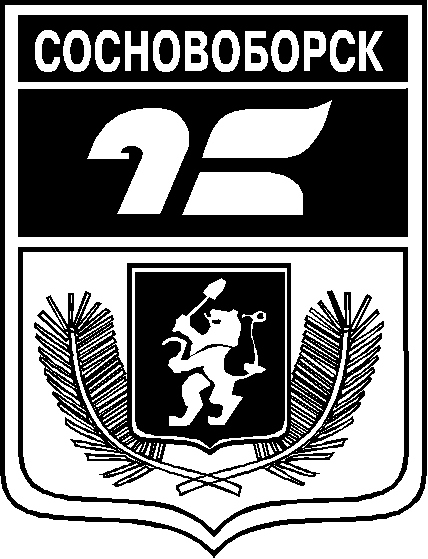 АДМИНИСТРАЦИЯ ГОРОДА СОСНОВОБОРСКАПОСТАНОВЛЕНИЕ___________2020                                                                                                                         № 